JOB APPLICATION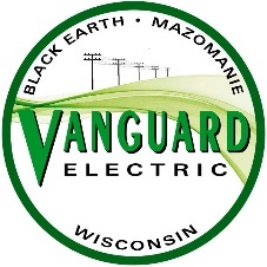 Applicant InformationFirst Name			Last Name	Social Security Number		Telephone	Address		Are you authorized to work in the US?	Yes	NoHave you ever been convicted of a felony?	Yes	NoEducationName of high school		Dates Attended Did you graduate?	 Yes	No(If applicable)Name of college 		Dates Attended Did you graduate?	 Yes	NoReferencesFull Name		Relationship	Company		Phone		Address		Full Name		Relationship	Company		Phone		Address		Full Name		Relationship	Company		Phone		Address		